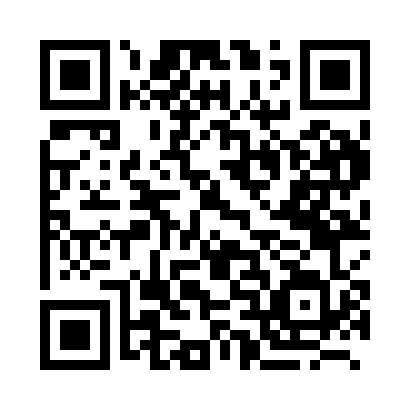 Prayer times for Kaular, BangladeshMon 1 Apr 2024 - Tue 30 Apr 2024High Latitude Method: NonePrayer Calculation Method: University of Islamic SciencesAsar Calculation Method: ShafiPrayer times provided by https://www.salahtimes.comDateDayFajrSunriseDhuhrAsrMaghribIsha1Mon4:345:5112:033:316:167:332Tue4:325:4912:033:316:167:333Wed4:315:4812:023:316:177:344Thu4:305:4712:023:316:177:345Fri4:295:4612:023:316:177:356Sat4:285:4512:013:306:187:357Sun4:275:4412:013:306:187:368Mon4:265:4312:013:306:197:379Tue4:245:4212:013:306:197:3710Wed4:235:4112:003:306:207:3811Thu4:225:4012:003:296:207:3812Fri4:215:4012:003:296:207:3913Sat4:205:3912:003:296:217:4014Sun4:195:3811:593:296:217:4015Mon4:185:3711:593:286:227:4116Tue4:175:3611:593:286:227:4117Wed4:165:3511:593:286:237:4218Thu4:155:3411:583:286:237:4319Fri4:135:3311:583:276:247:4320Sat4:125:3211:583:276:247:4421Sun4:115:3111:583:276:257:4522Mon4:105:3011:583:276:257:4523Tue4:095:3011:573:266:267:4624Wed4:085:2911:573:266:267:4725Thu4:075:2811:573:266:277:4726Fri4:065:2711:573:266:277:4827Sat4:055:2611:573:256:287:4928Sun4:045:2511:573:256:287:4929Mon4:035:2511:563:256:297:5030Tue4:025:2411:563:256:297:51